重庆工业职业技术学院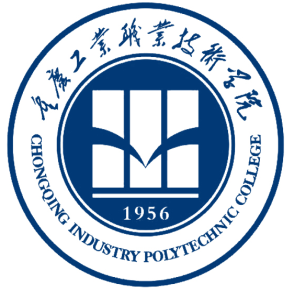 课程实训报告院    系：   经济与管理学院       专    业：                        课程名称：                          年    级:         班级：          学    号：        姓名：          指导教师：                          年   月   日  经济与管理学院实训中心制                   实训报告   学号：       姓名：       实训时间实训地点实训名称实训目的实训器材实训步骤或实训内容实训心得与体会形成的实训资料成绩评定成绩：        签字：         日期：        实训成员